Supplementary Tables T1 and T2 summarizes relevant information of all TRAP and TRP family members. Accession numbers are from PiroplasmaDB database except those with (a) which indicate NCBI accession numbers. b. See reference of TRAP-2 of B. orientalis (7). c. ID obtained from genome annotation. Abbreviation of domains (SP, vWFA, etc.) is explained in the main text. N/A: not available.Supplementary Table T1Supplementary Table T2Supplementary Figure S1: Hypothetical 3D structure of BbiTRAP-1-3 as cartoon and surface structures.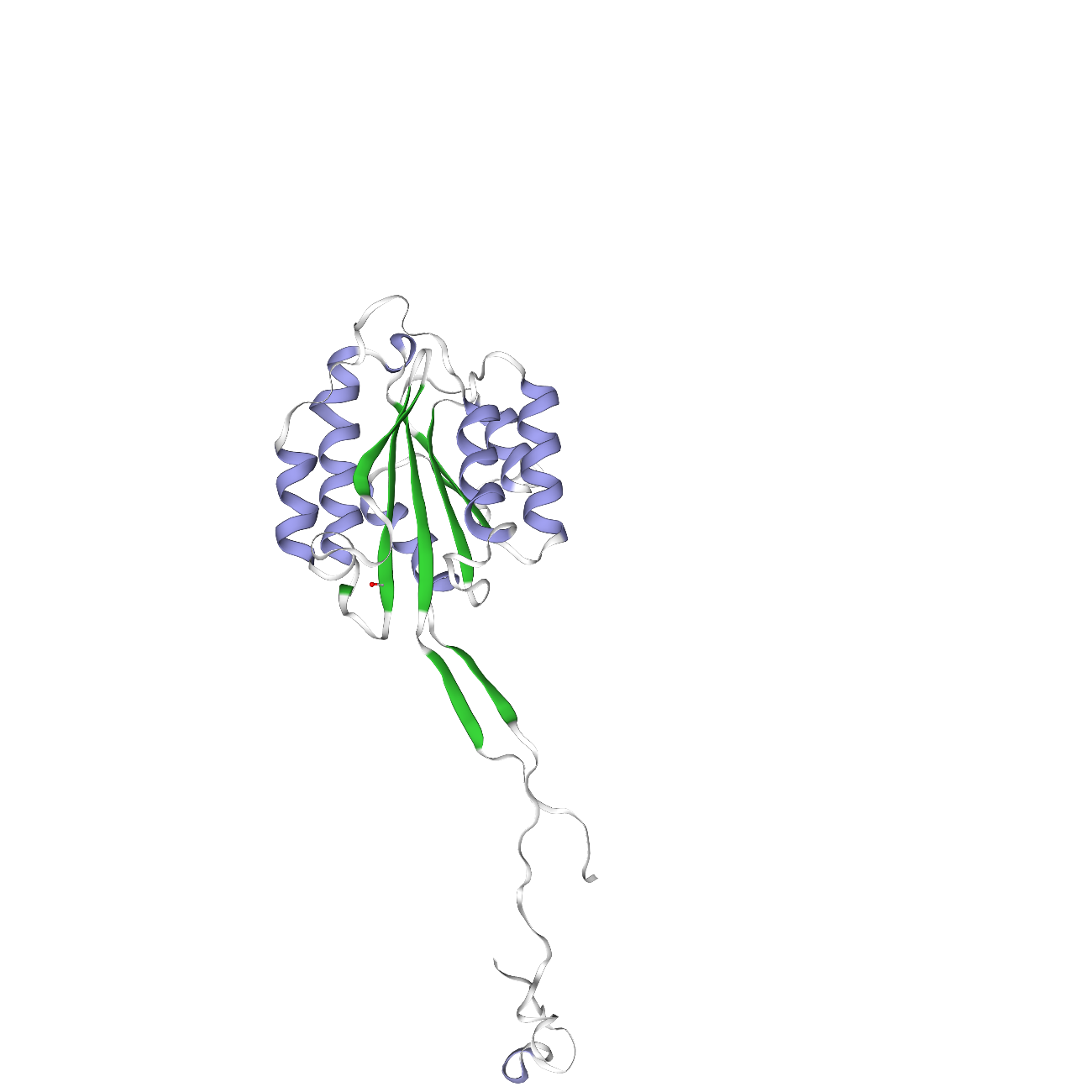 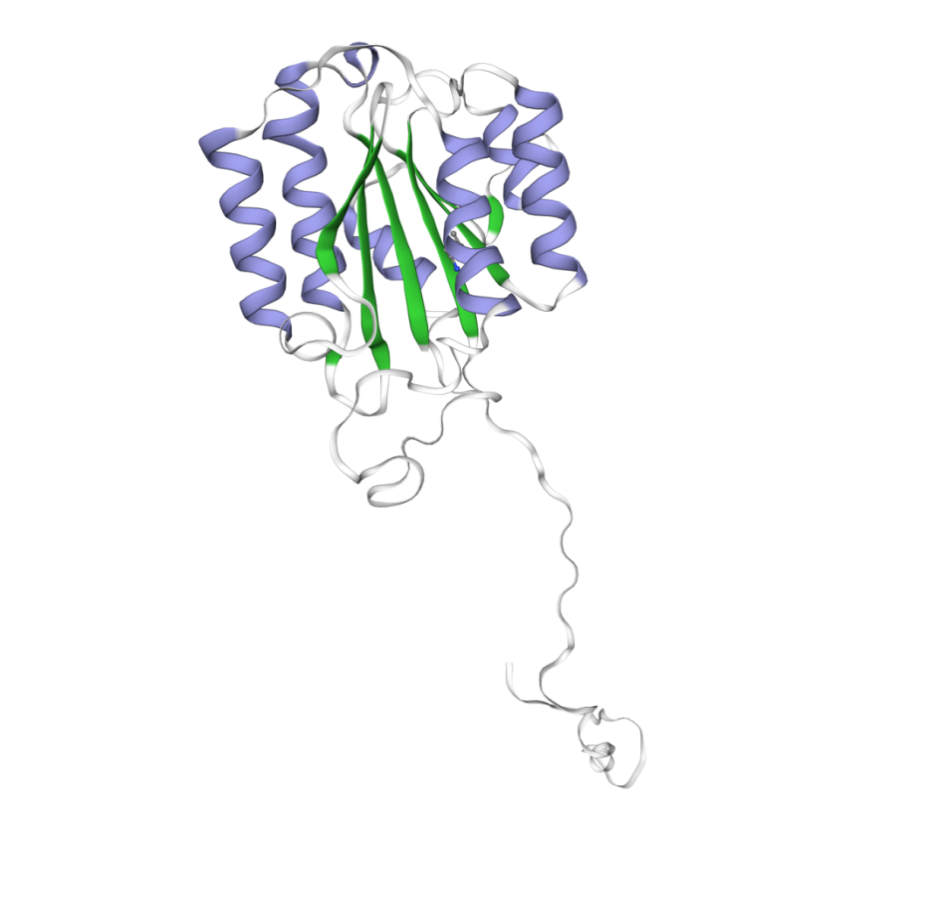 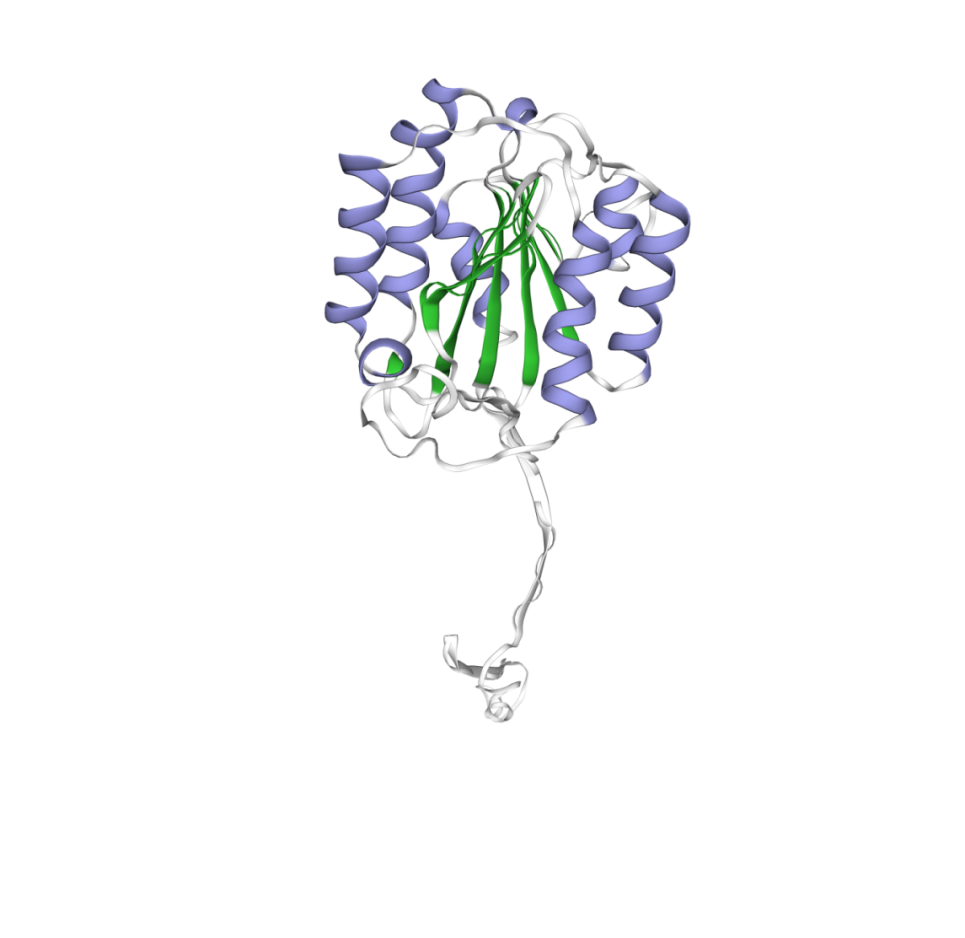 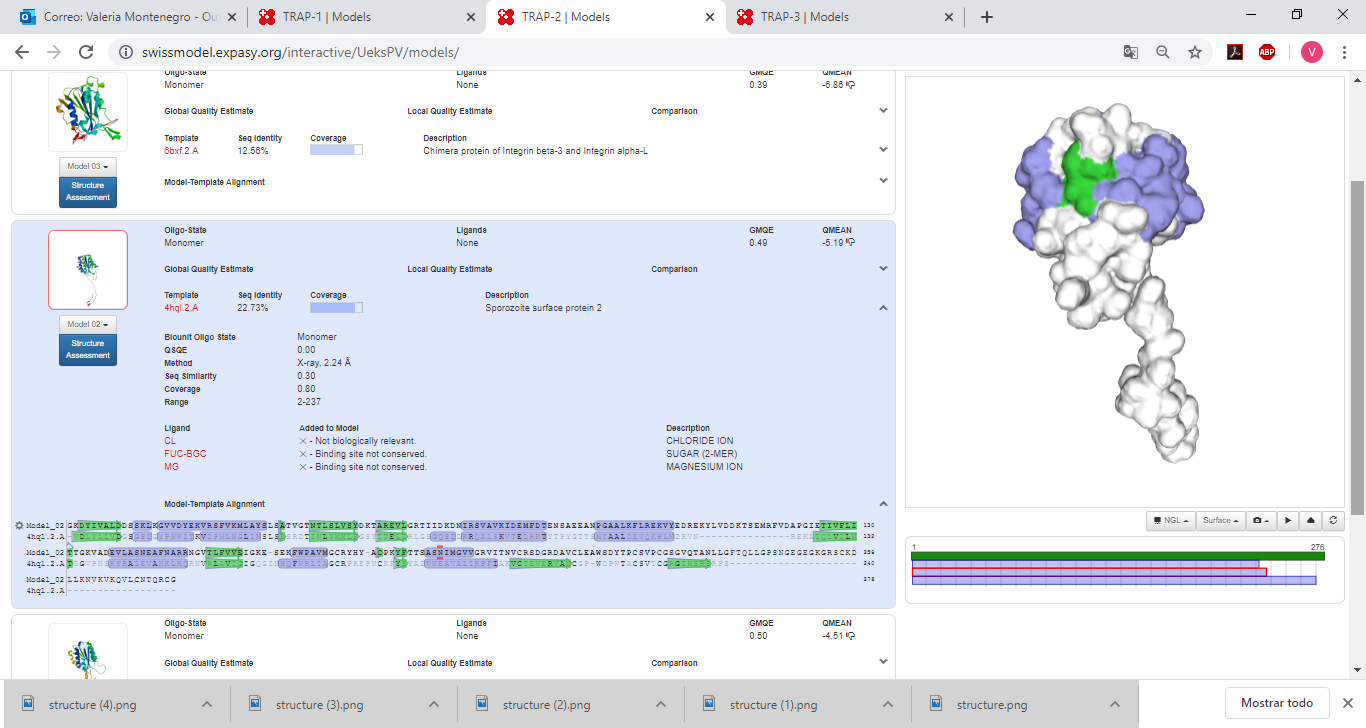 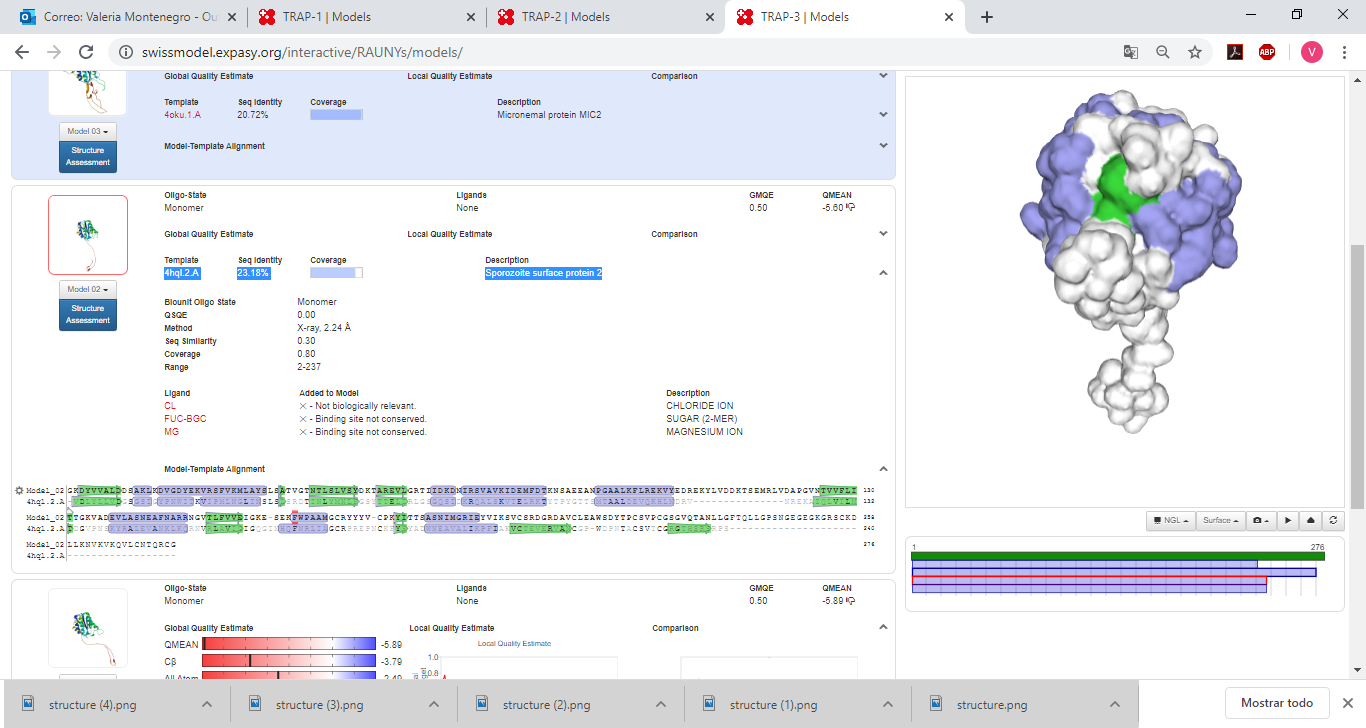 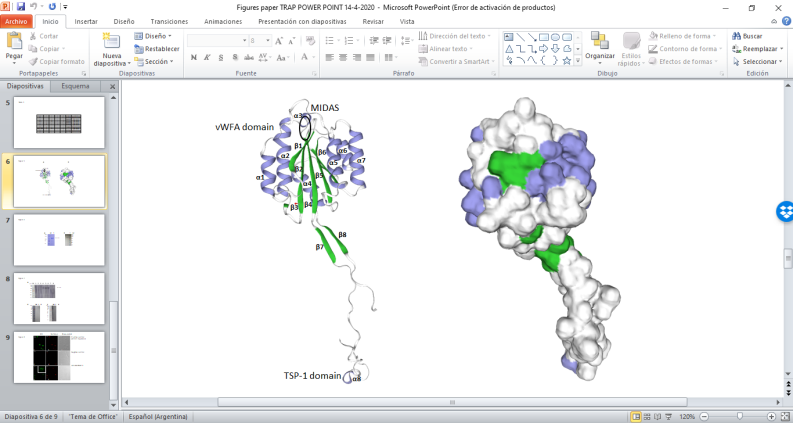 TRAP FamilyAccession numbersSPvWFATSP-1TMacidic CTDWOrthology groupB. bigeminaTRAP-1BBBOND_0202740Yes11YesYesYesOG6_115645B. bigeminaTRAP-2BBBOND_0202800Yes11YesYesYesOG6_194574B. bigeminaTRAP-3BBBOND_0202760Yes22YesYesYesOG6_194574B. bovisTRAP-1BBOV_II002650Yes11YesYesYesOG6_115645B. bovisTRAP-2BBOV_II002890Yes22YesYesYesOG6_194574B. bovisTRAP-3BBOV_II002630Yes22YesYesYesOG6_194574B. bovisTRAP-4BBOV_II002870Yes1NoYesYesYesOG6_194574B. canisTRAP-2Bc-CHIPZ-H002772cYes11NoNoNoOG6_194574B. orientalisTRAP-1AYJ18799.1aYes11YesYesYesOG6_115645B. orientalisTRAP-2See referencebN/AN/AN/AN/AN/AN/AN/AB. gibsoniTRAP-2BAI66064.1aNo11YesYesYesOG6_194574B. gibsoniTRAP-3BAB68553.2aYes11YesYesYesOG6_194574B. divergensTRAP-1Bdiv_010490Yes11YesYesYesOG6_115645B. divergensTRAP-2Bdiv_010470Yes11YesYesYesOG6_194574B. microtiTRAP-1BmR1_04g08630Yes11YesYesYesOG6_115645B. microtiTRAP-2BmR1_04g08640No13YesYesYesOG6_106501B. ovataTRAP-1BOVATA_031530Yes11YesYesYesOG6_115645B. ovataTRAP-2BOVATA_031480Yes11YesYesYesOG6_194574B. ovataTRAP-3BOVATA_031510Yes22YesYesYesOG6_194574T. annulataTRAP-1TA07755No11YesYesYesOG6_109573T. annulataTRAP-2TA07750Yes11YesYesYesOG6_129789T. equiTRAP-1BEWA_005710Yes11YesYesYesOG6_109573T. equiTRAP-2BEWA_005690Yes1NoYesYesYesOG6_129789T. orientalisTRAP-1TOT_040000591 Yes11YesNoNoOG6_109573T. orientalisTRAP-2TOT_040000593No11NoNoYesOG6_109272T. parvaTRAP-1TP04_0306No11YesNoNoOG6_109573T. parvaTRAP-2TP04_0305Yes1NoYesYesYesOG6_129789TRP FamilyAccession numbersSPvWFATSP-1TMOrthology groupB. bigeminaTRP-1BBBOND_0103660YesNo4YesOG6_130928B. bigeminaTRP-2BBBOND_0105380NoNo1NoOG6_160841B. bigeminaTRP-3BBBOND_0103630YesNo1YesOG6_171449B. bovisTRP-1BBOV_II006510YesNo3YesOG6_130928B. bovisTRP-2BBOV_IV008000NoNo1NoOG6_160841B. bovisTRP-3BBOV_II006540NoNo2YesOG6_171449B. divergensTRP-1Bdiv_004450YesNo3YesOG6_130928B. divergensTRP-2Bdiv_020650NoNo1NoOG6_160841B. divergensTRP-3Bdiv_004480cYesNo2YesOG6_171449B. microtiTRP-1BMR1_03g00437YesNo2YesOG6_130928B. microtiTRP-2BmR1_04g09041NoNo1YesOG6_160841B. microtiTRP-3BMR1_03g00451NoNo1YesOG6_171449B. ovataTRP-1BOVATA_022550YesNo3YesOG6_130928B. ovataTRP-3BOVATA_022570YesNo3YesOG6_171449T. annulataTRP-1TA14200YesNo1YesOG6_130928T. annulataTRP-2TA16575NoNo1YesOG6_160841T. annulataTRP-3TA14215YesNo1YesOG6_171449T. equiTRP-1BEWA_024230YesNo3YesOG6_130928T. equiTRP-3BEWA_024280NoNo2NoOG6_171449T. orientalisTRP-1TOT_020000606YesNo1NoOG6_130928T. orientalisTRP-2TOT_010000937NoNo1YesOG6_160841T. orientalisTRP-3TOT_020000608NoNo2YesOG6_171449T. parvaTRP-1TP02_0615NoNo1YesOG6_130928T. parvaTRP-2TP01_0984NoNo1NoOG6_160841T. parvaTRP-3TP02_0622NoNo1NoOG6_171449